Minor Registration Form (NBS)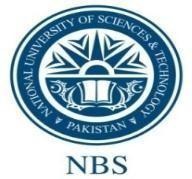         MS Team Address: __________________________________________IMPORTANT INSTRUCTIONSStudent can opt for minor w.e.f 3rd semester onwardNBS students with CGPA 3 and above can opt for minor course in other schools of NUST. Students in other schools must check eligibility criteria from their respective schools.A student can also withdraw a course latest by 8th week of a regular semester and 5th week of a summer semester with the recommendation of HoD and approval of Dean. A letter grade of “W” will be awarded.The student shall be responsible for his/her attendance in case of any clash in makeup / rescheduled classes.The student shall be responsible to register his/her email address with concerned Batch through System Admin NBS, to receive notification for makeup / rescheduled classes.A copy of student’s transcript must be attached with this form for processingFee is applicable as per NUST policy. It will be non-refundable once the student is enrolled.I have read and understood the above mentioned instructions and I shall be responsible for my attendance and other academic requirements.                Student Signature & Date                                                                   Recommended / Not Recommended DCE (Parent School)                                                                                                Date                                                                   Recommended / Not Recommended HOD/Program Head (Parent School)                                                                                       Date                                                                    Approved / Not Approved Dean/Principal (Parent School)                                                                                                DateNote: Please submit the form at NBS Coordination office.NAME:  	Email:	 	Contact No:School:Registration No:Batch/Section:Semester Completed:Semester Credit Load (including Minor):CGPA:                     Day Scholar/ Hostelite :______________________________Sr. NoCourse Code & TitleCredit Hours